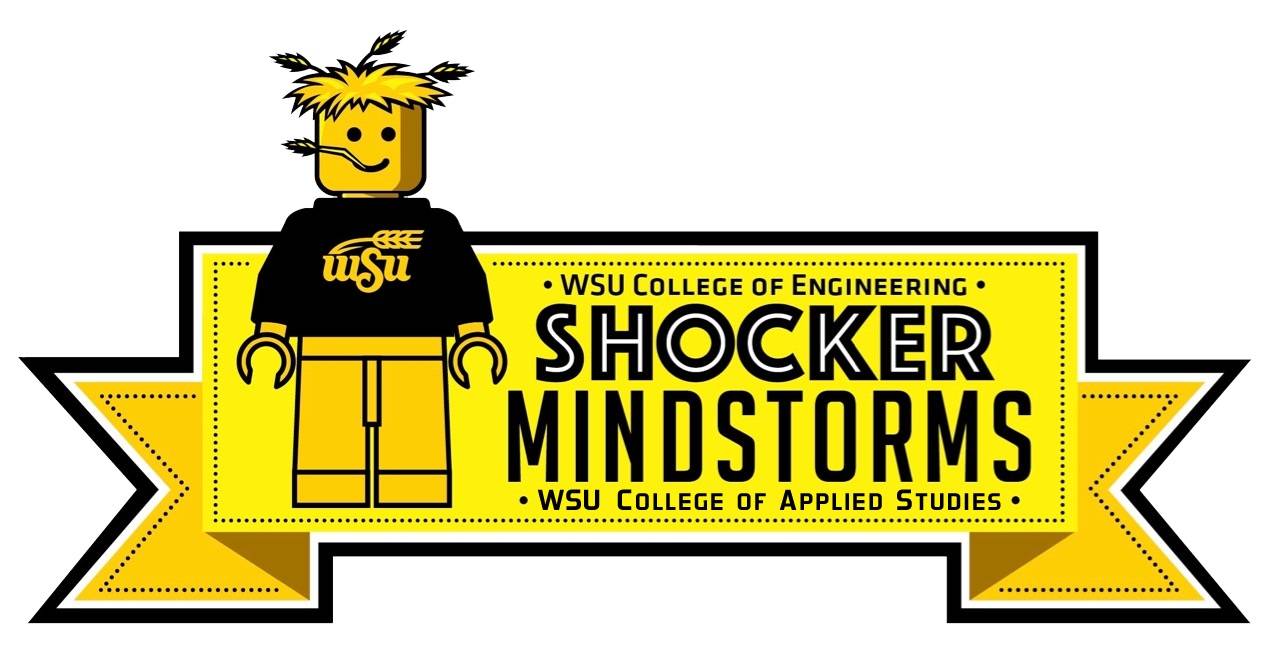 Shocker MINDSTORMSChallenge 2019Presentation ScheduleExpert TeamsRoom 207TimeTeam #Team NameSchool Name9:00 - 9:30Team #1Stormy KnightsGammon Elementary9:30 - 10:00Team #30C.I.AAndover Central Middle School10:00 - 10:30Team #16Robo TroopGirl Scouts of Kansas Heartland10:30 - 11:00Team #25Crusader ShockBotsSt Joseph Catholic School, Ost